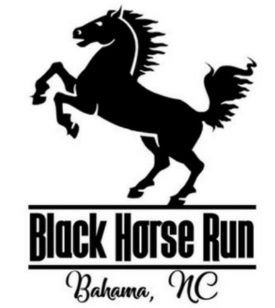 Black Horse Run of Durham11402 S. Lowell Rd, Bahama NC 27503  |  bhrbod@gmail.com BHR HOA: March 2018 MinutesMarch 28th, 2018.  The meeting started at 6:00PM.  All board members present.Homeowner Rob Chapman introduction Sheriff Mike Andrews. The Sherriff spoke about his years in service to the county which started in 1979. He noted that he had logged over a million miles, and that he had worked his way up through the ranks starting with Jailer until his current role. He spoke about the current events both on the local and national level. Topic discussed were school shootings and how he handled a crowded that was protesting landmark changes linked to Confederate monuments. He ended his discussion how law enforcement was changed the use of drones, and canines and reminded everyone to secure their firearms and maintain their serial numbers in case of theft.  The next item discussed by home owners was lot fee exemption and submission of documentation needing to be voted on. The previous secretary Mr. High Tower turned in minutes from 2017, and as a homeowner was concerned about budget for grounds and trails being 33 percent of the total budget. Get noted that a more detail was required for scope of work.   The meeting went into closed session at 7:00PM to vote on 2018 officers and committee members. The officers for 2018 are as follows. President: Amy HoganVice-President: Doug FerrellTreasurer: John WhiteSecretary: Gina MalschParliamentarian: Vince TsugranesThe committees were made up of the following:  Pool (Doug Ferrell & Sharon Minda), Clubhouse & Tennis (Melanie Copley), Social (Kim Rumsey & Sharon Minda), Equestrian & Grounds and trails (Linda Cook), Architectural (Joe Robinson).   The meeting concluded at 8.08pm.